Фотоотчет спортивного развлечения «Зимние забавы со снеговиком»с детьми средней группы №3МАДОУ «Детский сад № 14» (1 корпус). Январь 2020 г.     Цель: обеспечить оптимальный двигательный режим детей в течении развлечения, доставить детям удовольствие от совместной двигательной деятельности в играх – эстафетах.     Задачи: Учить применять двигательные навыки и умения, приобретенные детьми на занятиях по физической культуре;Развивать выносливость, ловкость, силу, быстроту;Воспитывать дружеские отношения друг к другу, чувство товарищества, взаимовыручки.Оборудование: кегли, ограничители, большие резиновые мячи, кукольные саночки, кукла в зимней одежде, варежки – 2 шт., корзинки – 2 шт., декоративные снежинки, бубен, музыкальное сопровождение. Приветствие                                                                                                       Игра «Ответь правильно»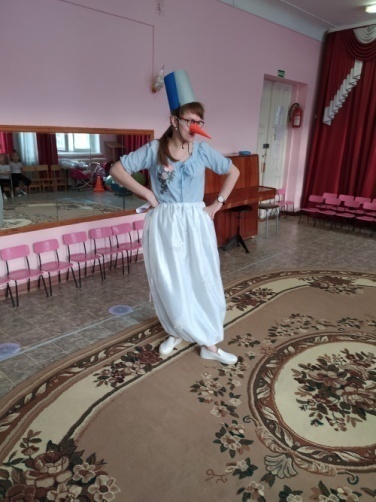 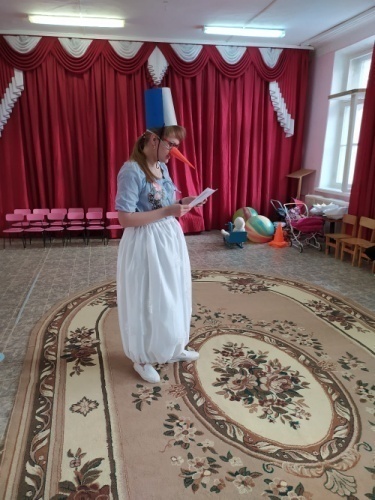 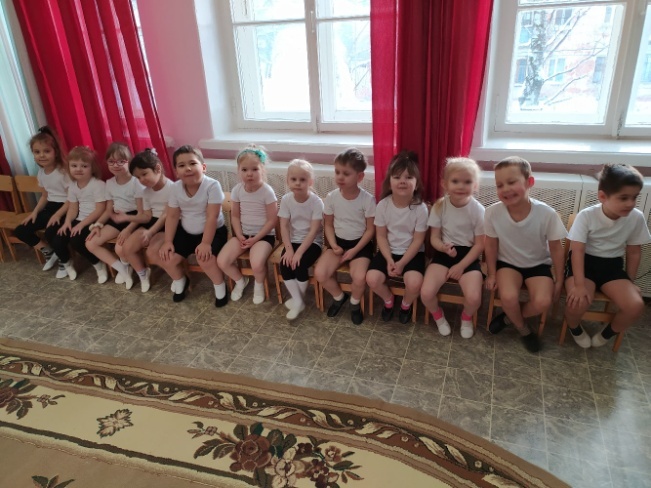 Физминутка со Снеговичком.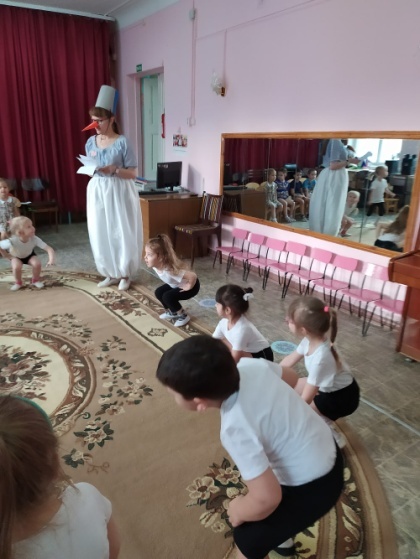 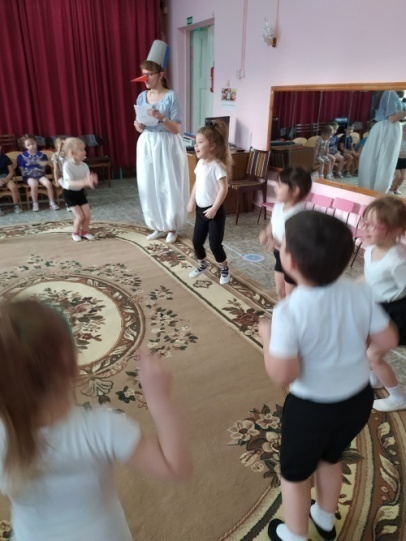 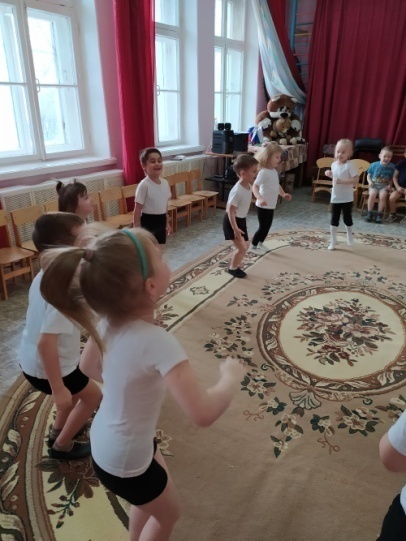 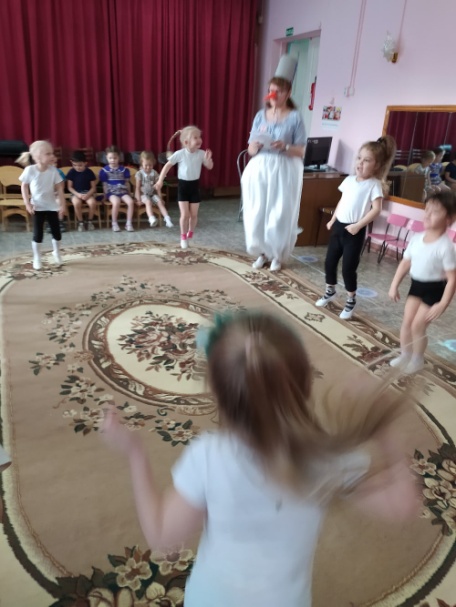 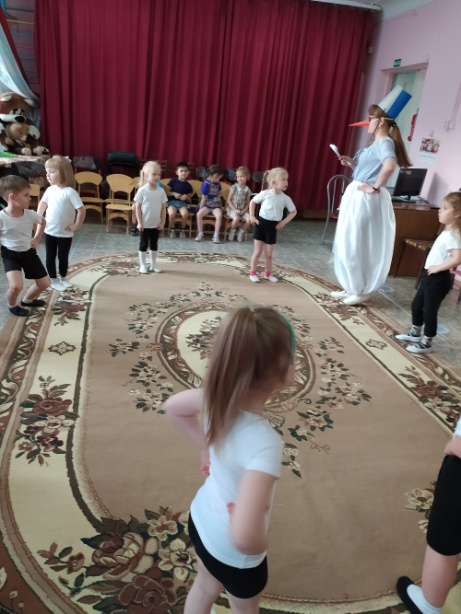 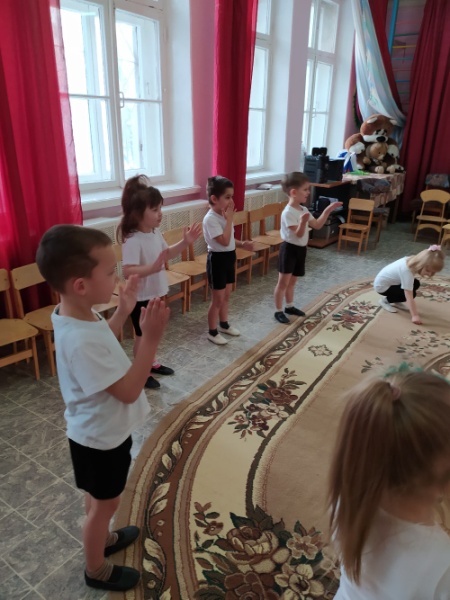 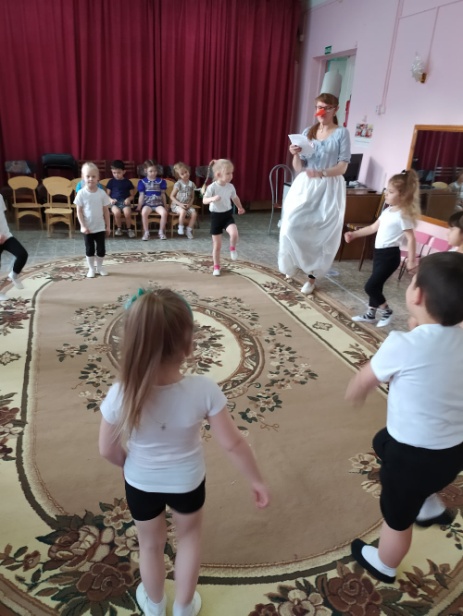 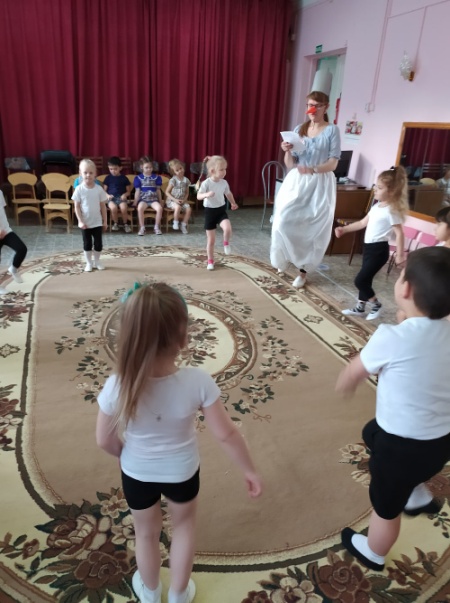 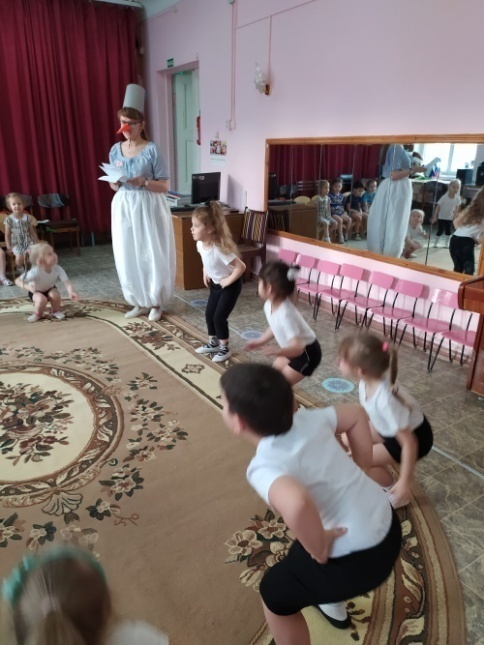 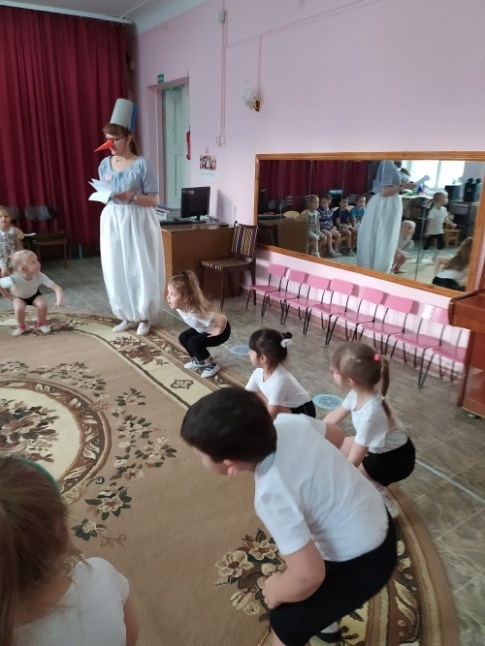 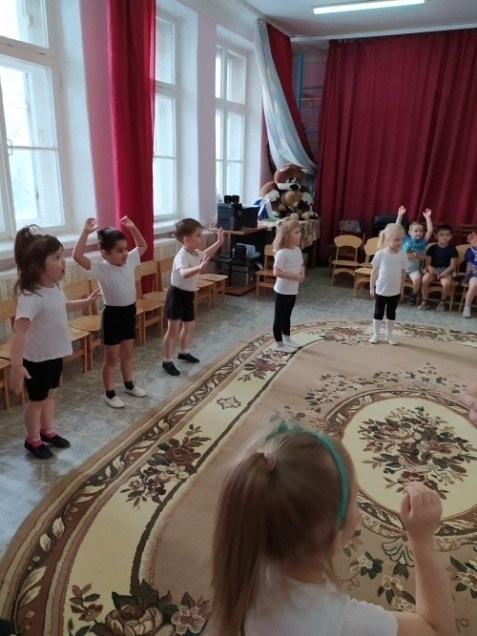 Подвижная игра «Кто быстрее?»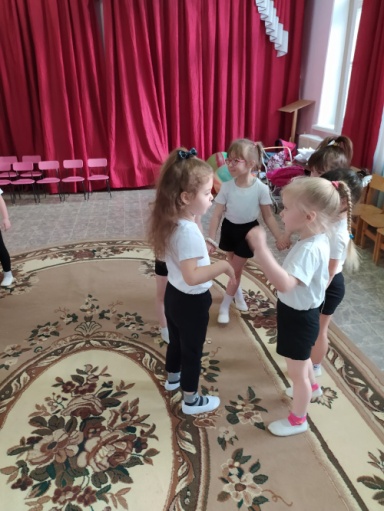 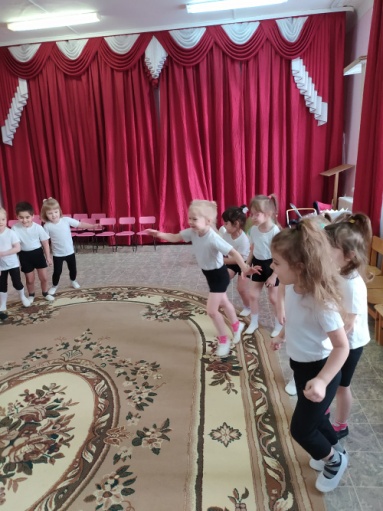 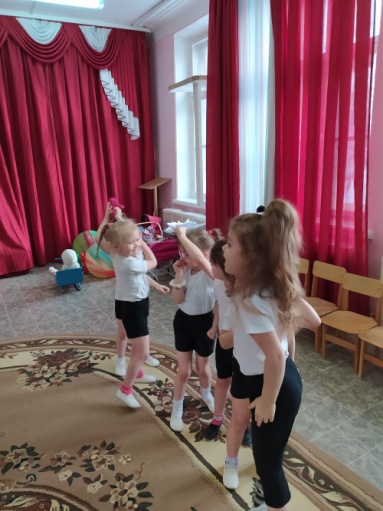 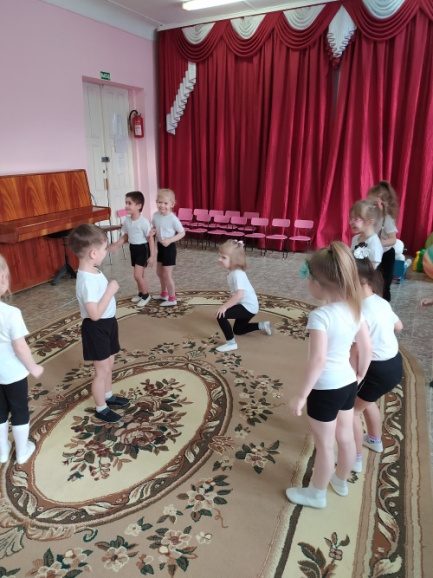 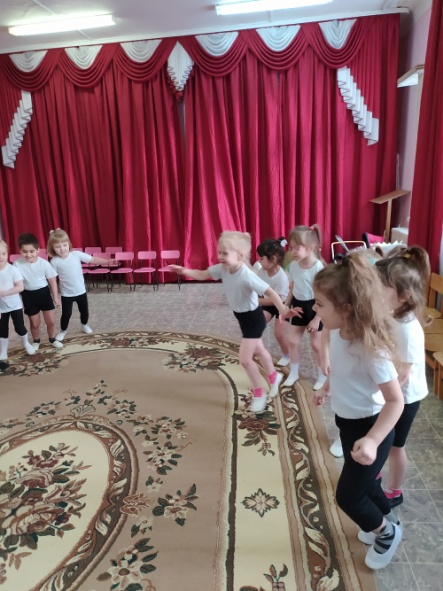 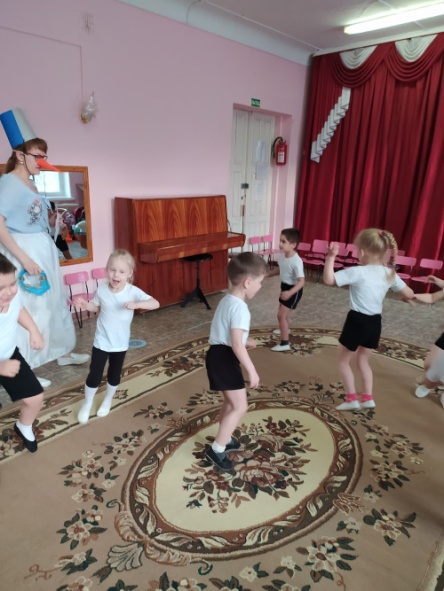 Игра «Горячая руковичка» (передача руковичек).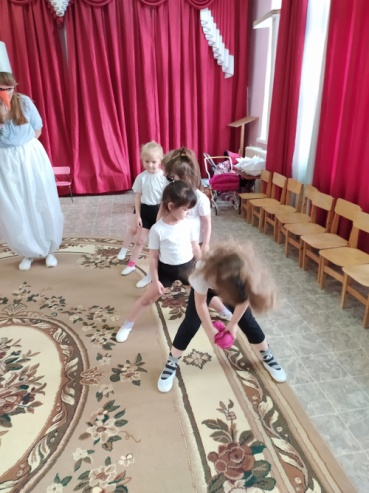 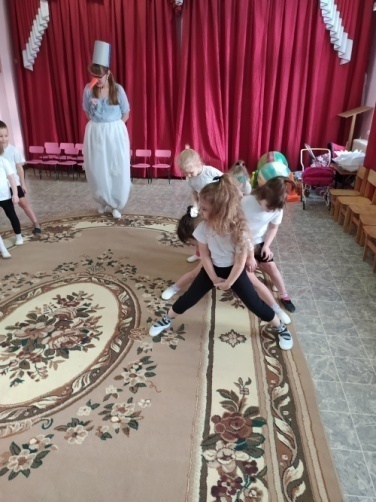 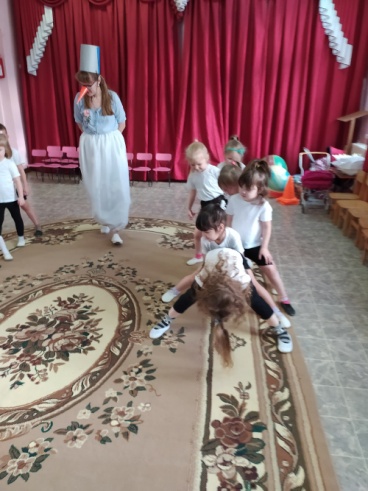 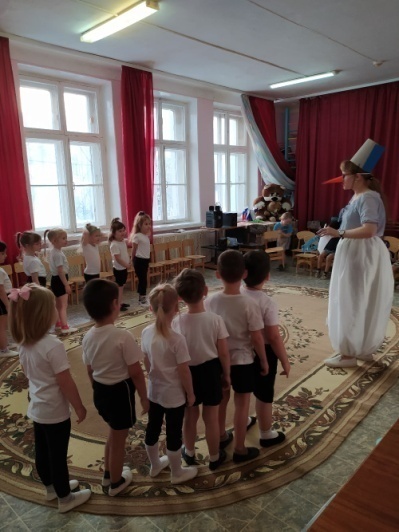 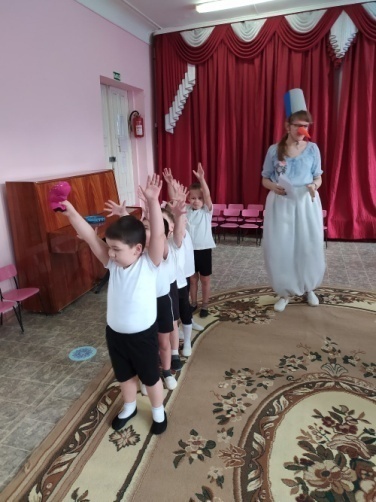 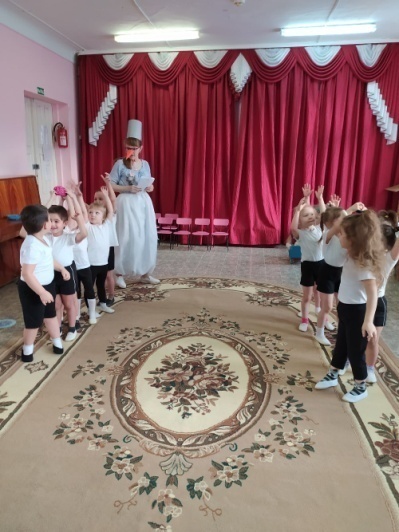 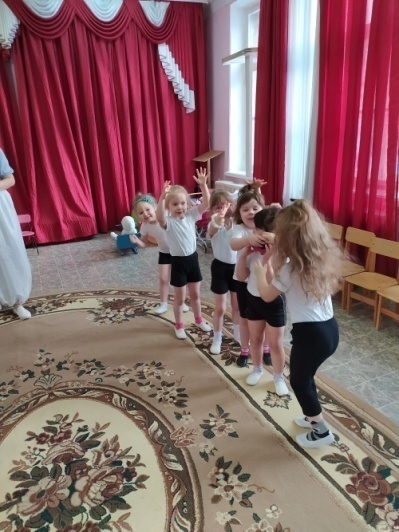 Эстафета «Перекати ком».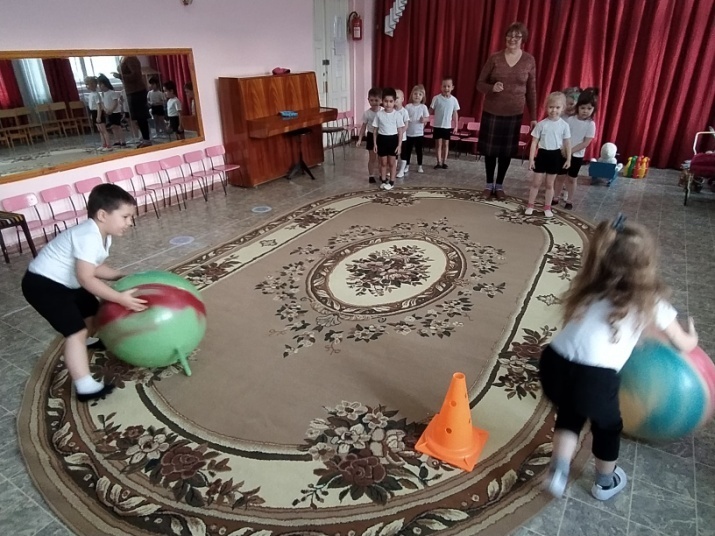 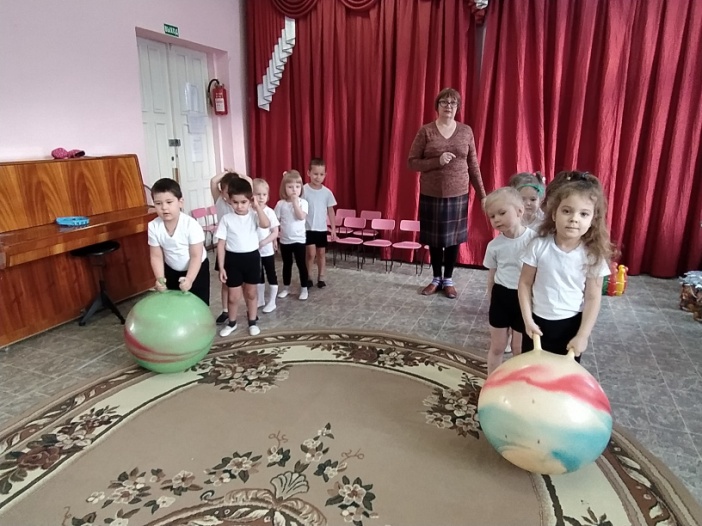 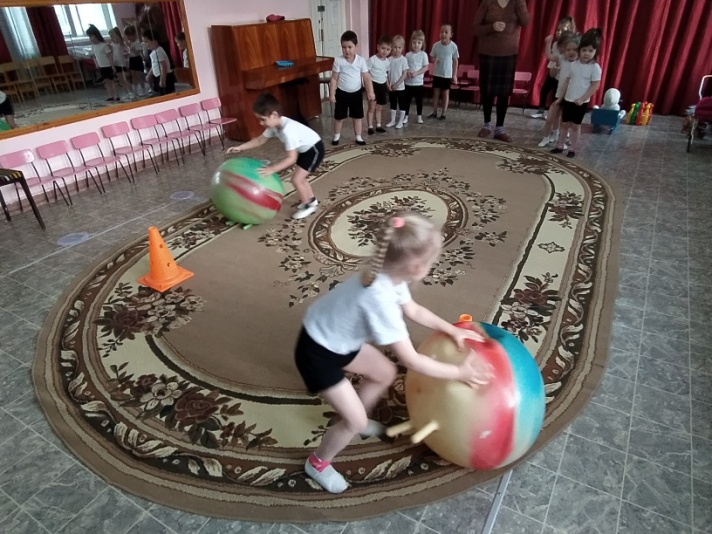 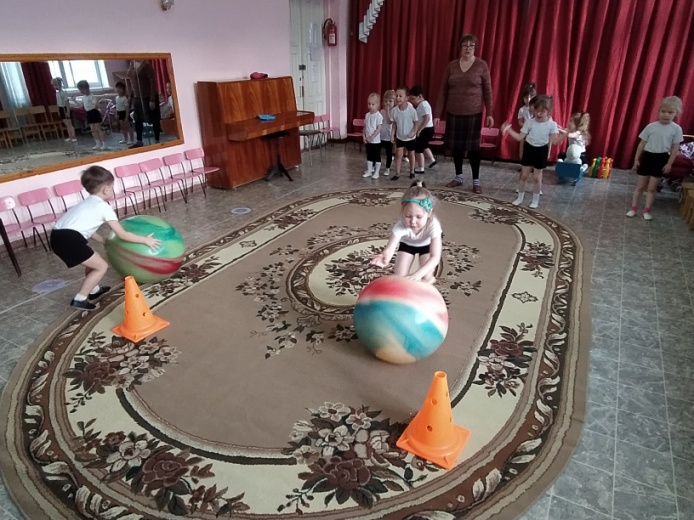 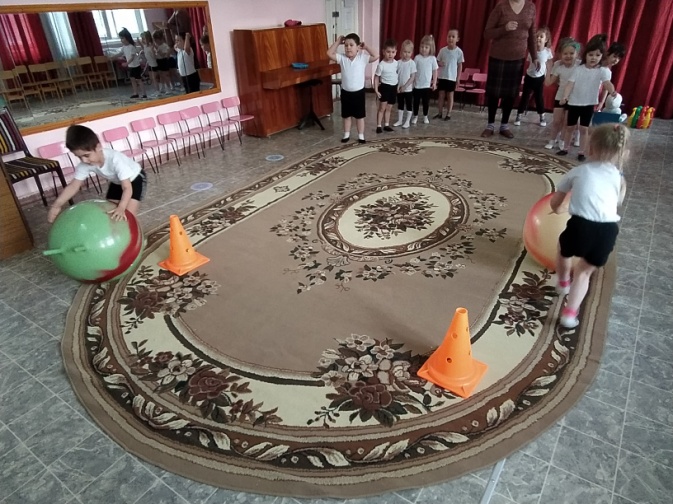 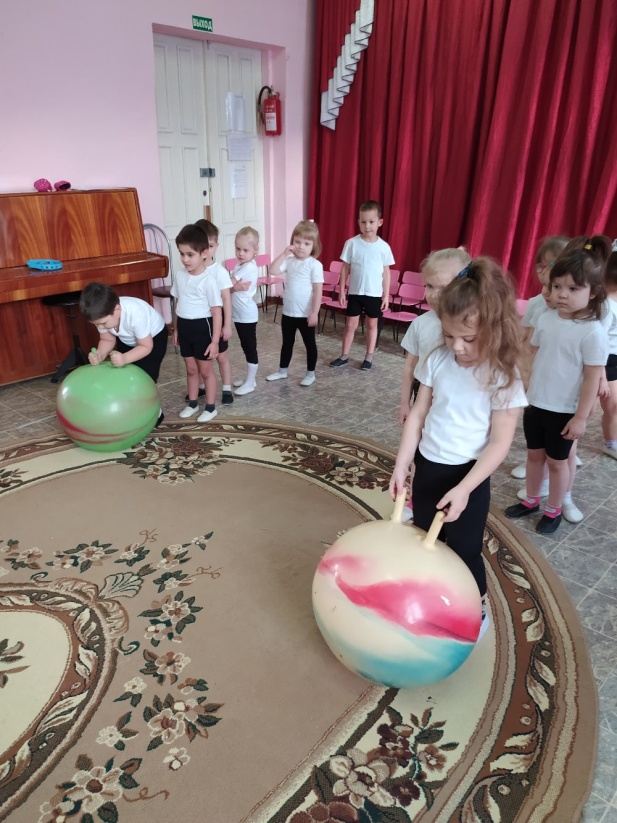 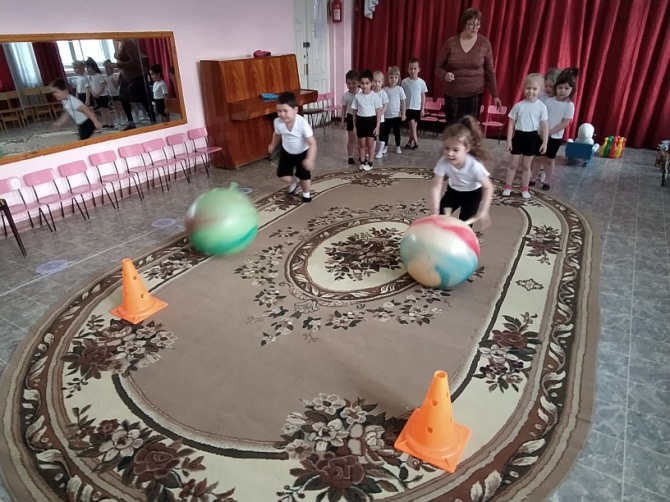 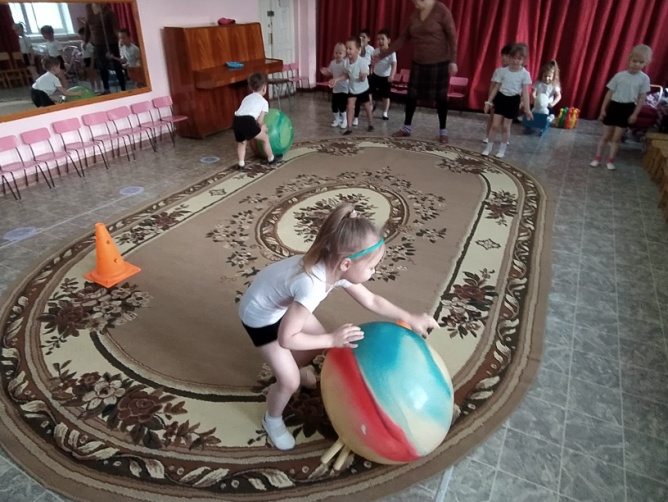 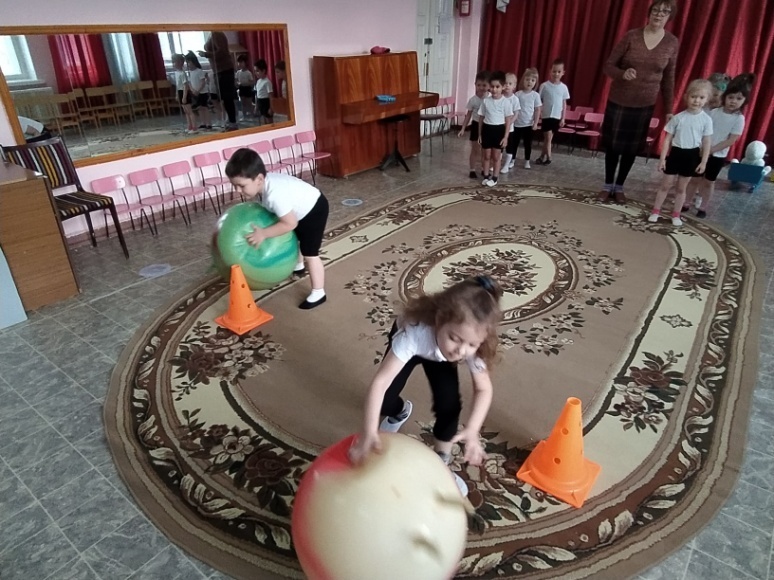 Эстафета «Пробеги, не задень «сугроб».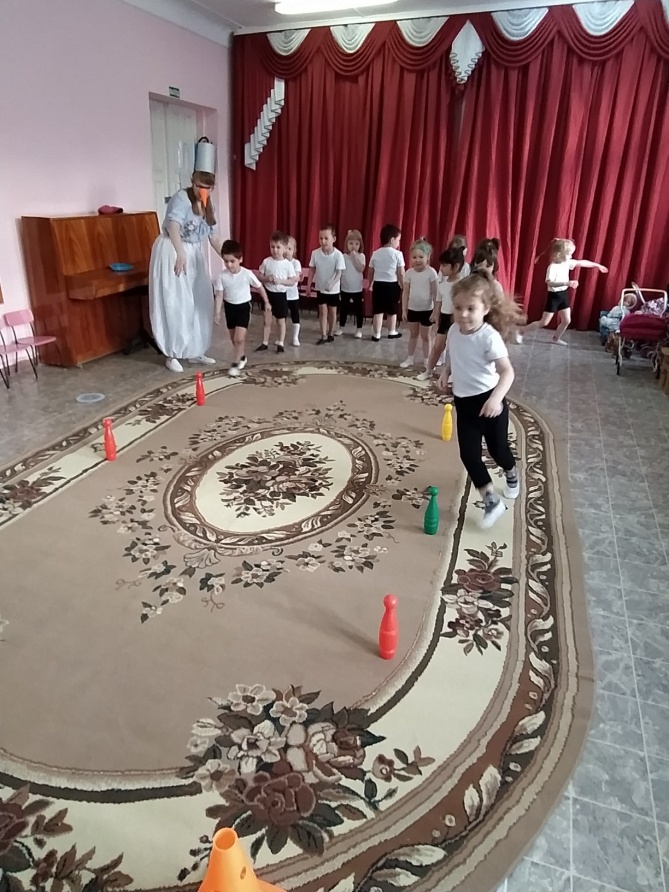 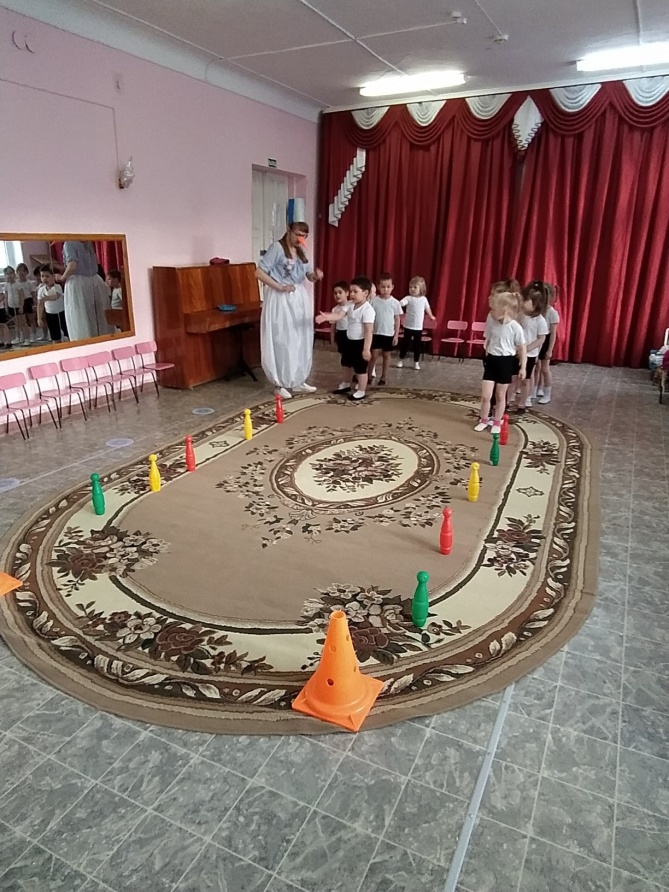 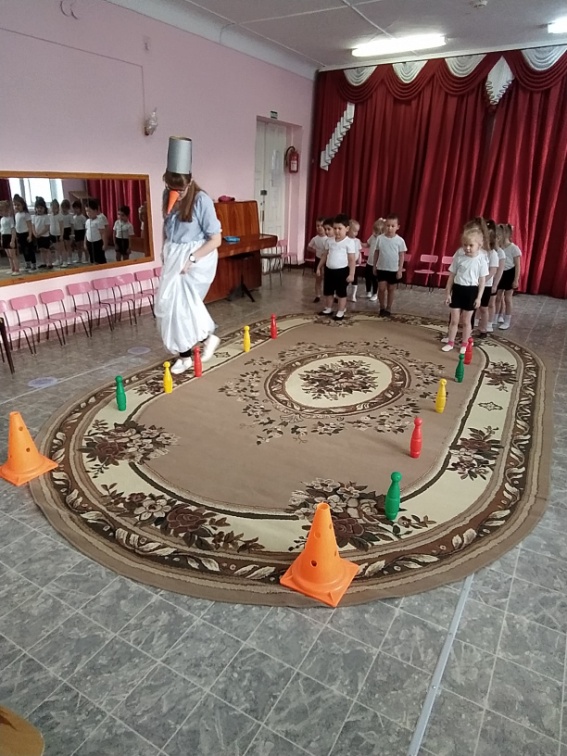 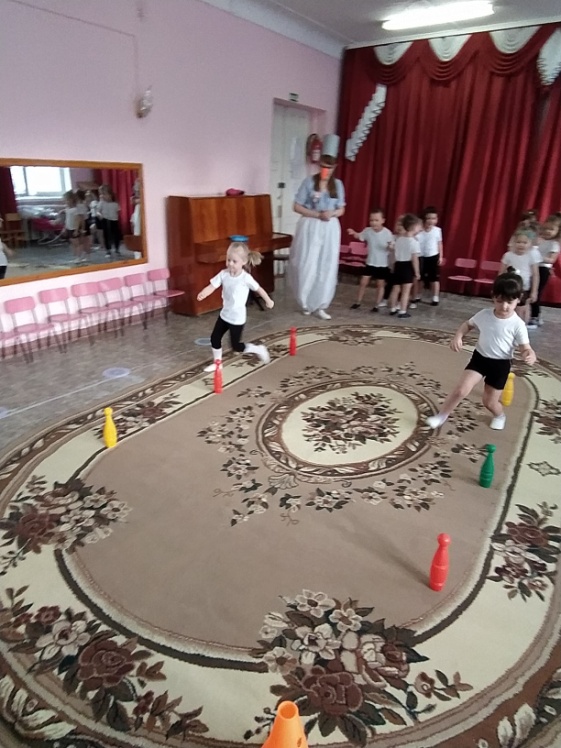 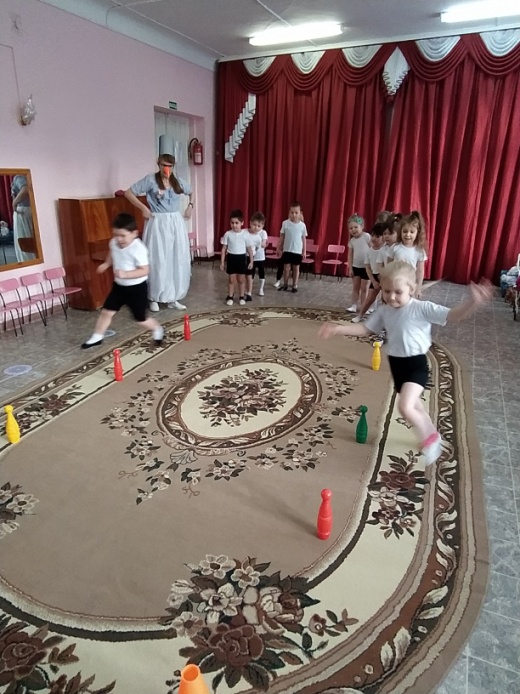 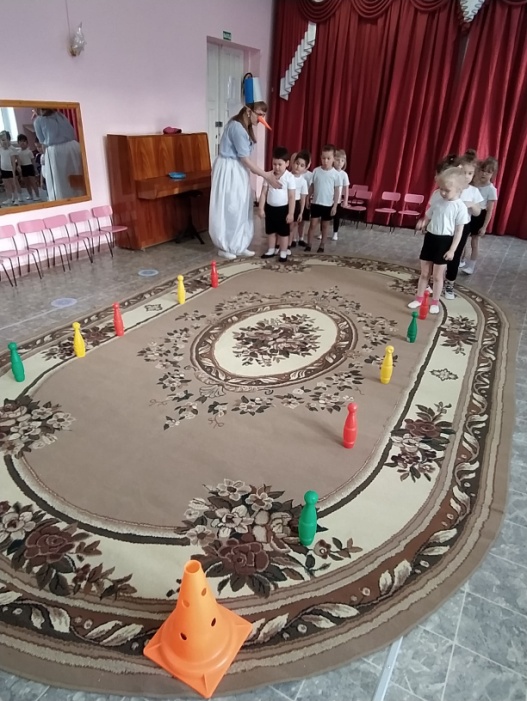 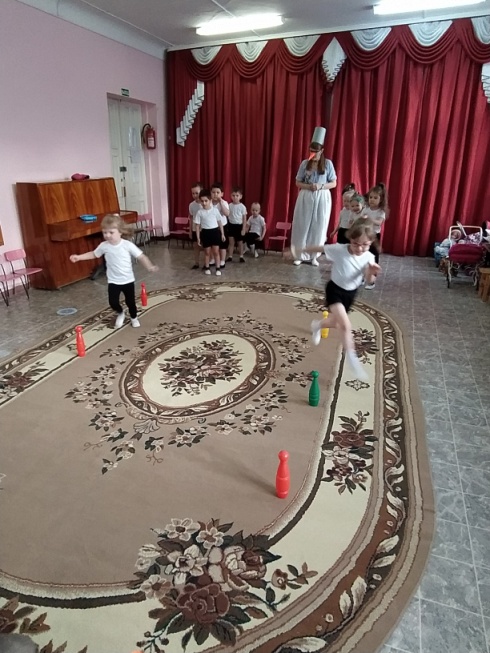 Эстафета «Прокати кукол на саночках».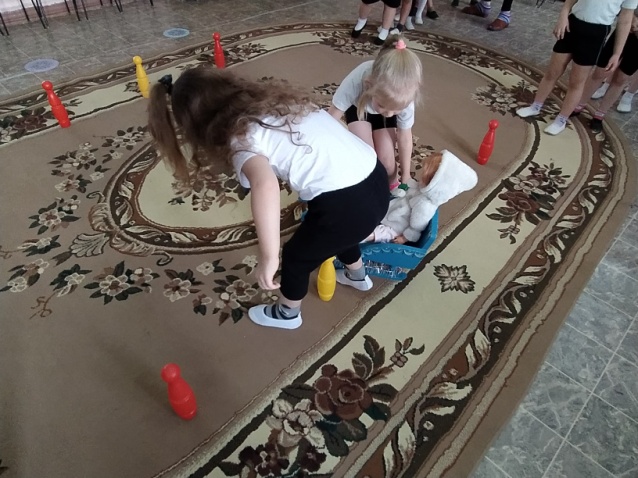 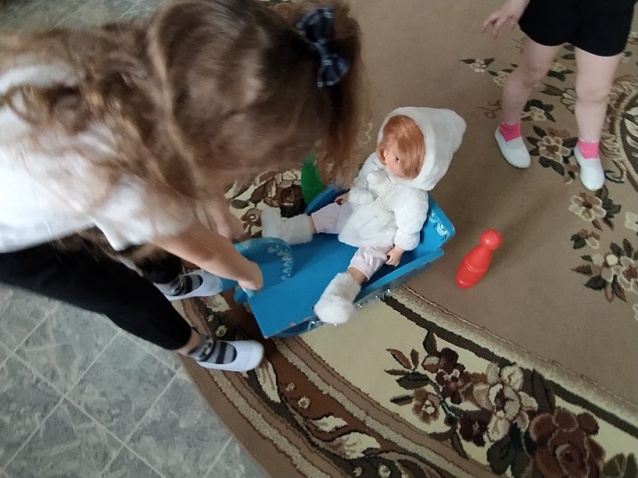 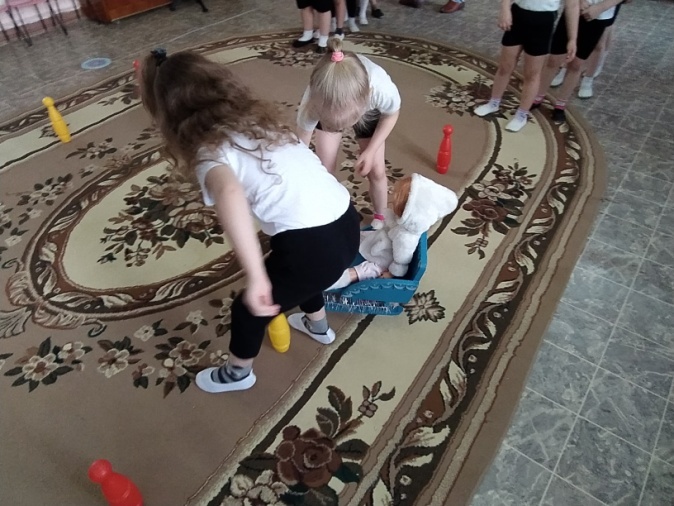 Подвижная игра – соревнование «Кто больше соберет снежинок». 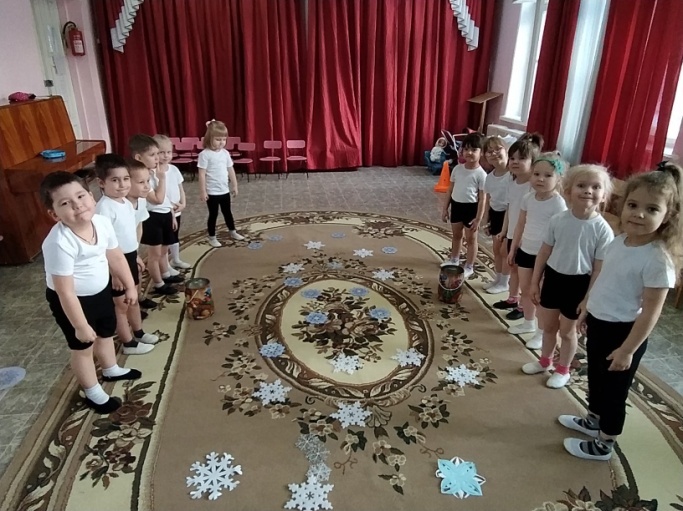 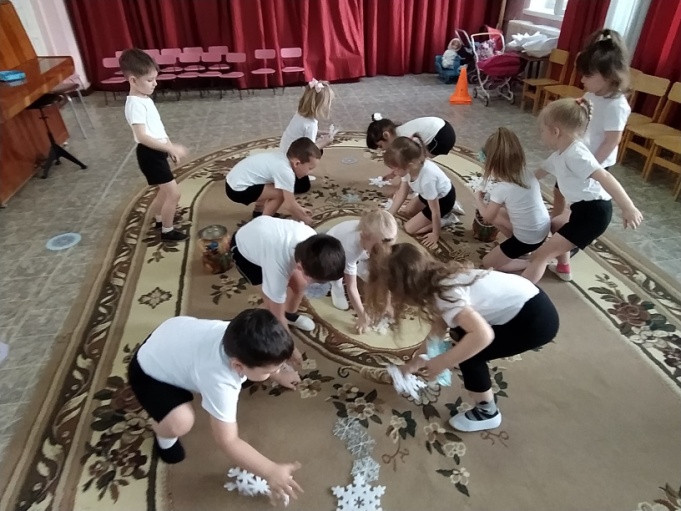 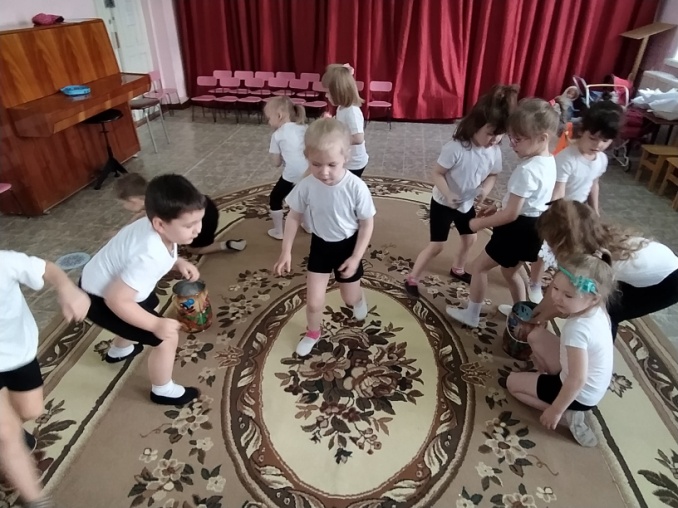 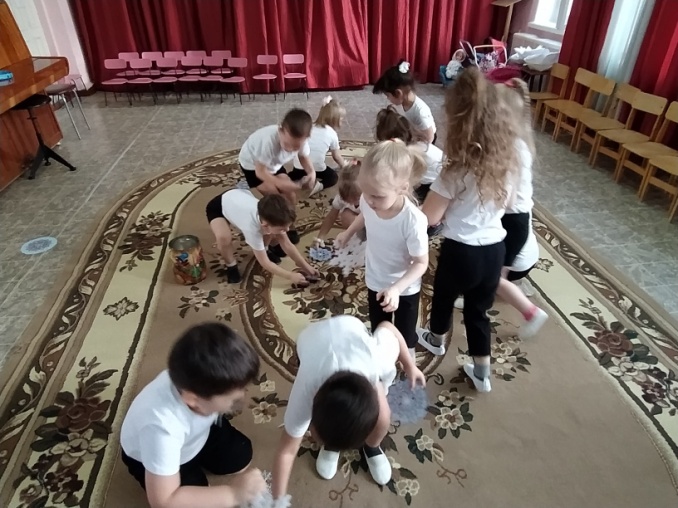 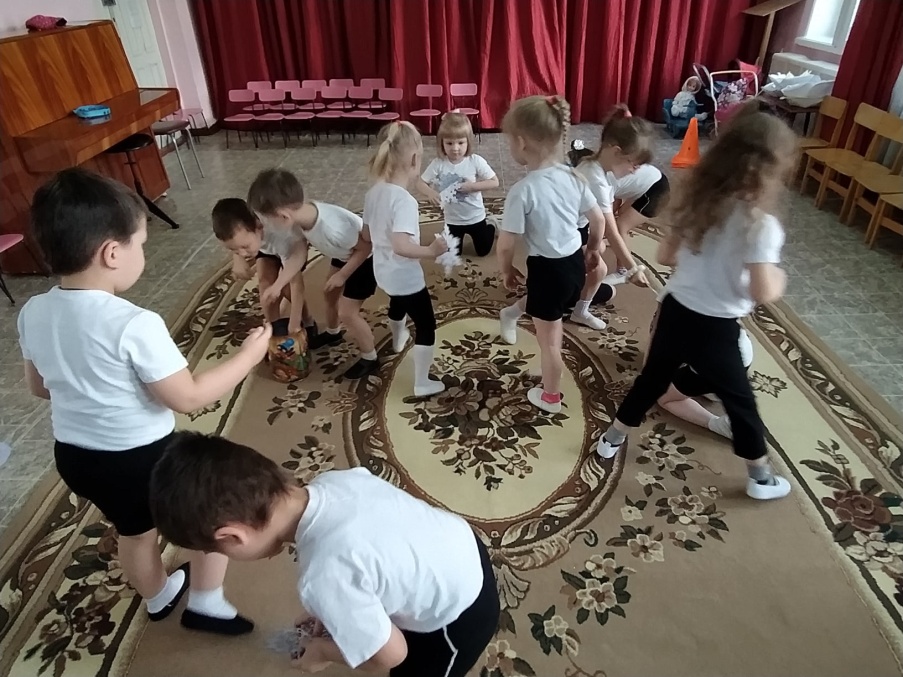 